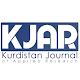 Dear Dr.Safeen,Thank you so very much for reviewing the manuscript.Kind regardsPaper TitlePaper TitleThe Impact of Non-constant Inertia and Nonlinear Damping on the Torsional Vibration Characteristic --------  The Impact of Non-constant Inertia and Nonlinear Damping on the Torsional Vibration Characteristic --------  Reviewer NameReviewer EmailProf.Dr.Safeen Yaseen EzdeenSafeen.ezdeen@su.edu.krdReviewer Phone numberReviewer’s Current University07504539583Salahaddin University-ErbilWed, Sep 21, 2022, 10:14 PM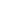 